LAS SOCIEDADES IBERAS: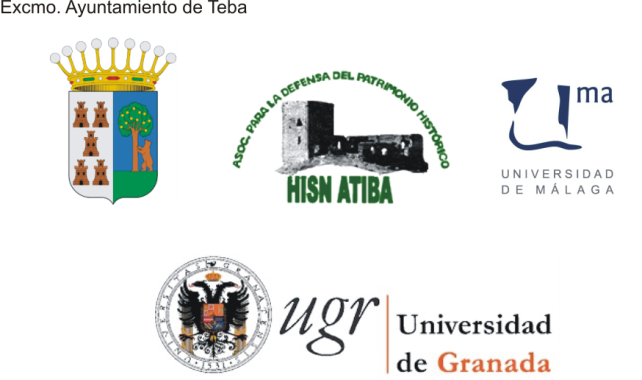 HISTORIA Y ARQUEOLOGÍA I SIMPOSIO DE HISTORIA EN EL TERRITORIO DEL GUADALTEBATEBA, 27-29 DE SEPTIEMBRE DE 2019DATOS PERSONALES:Nombre y apellidos: ___________________________________DNI:  ___________________Dirección: __________________________________________________ CP:________________Localidad:__________________________Provincia:________________País:_____________Teléfono: __________________Email:______________________________________________ ¿Está interesado/a en la adquisición de créditos de libre configuración universitarios?SI___  NO____En caso afirmativo marque la universidad correspondiente:Universidad de Málaga: _____     Universidad de Granada: ______¿Asistirá a las visitas programadas para el domingo 29 de septiembre?  SI___  NO____* Para la visita a Los Castillejos se recomienda calzado adecuado para transitar por terreno natural e irregular, especialmente botas de campo o montaña, sombrero y, quien lo considere necesario, bastón de montaña o de trekking. Esta visita NO SE RECOMIENDA a personas con movilidad reducida.Dirección de correo para mandar el formulario de inscripción:  castillo@teba.es